Stations Worksheet_____________________________________________________________                                                                               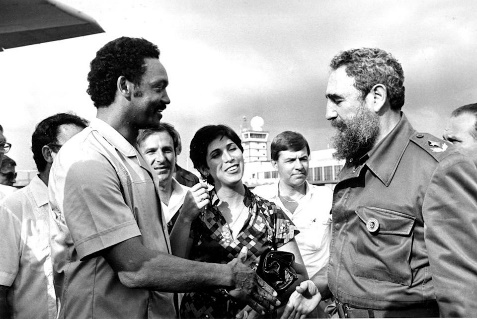 